Eltern- und SchülerinfoderRHEINAUEN-GRUNDSCHULE SASBACHOstern - Pfingsten2016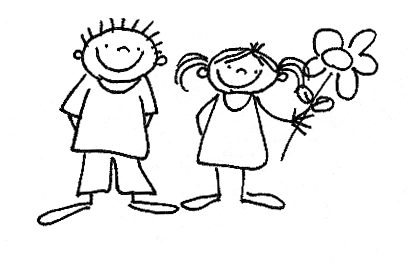 Rheinauen-Grundschule SASBACHDorfinsel 1479361 SasbachTel:	Sekretariat/Schulleitung:		07642/9078650Tel:	Betreuung:					07642/9078651Fax:								07642/9078652E-Mail:	poststelle@04149743.schule.bwl.deHomepage: grundschule-sasbach.deLiebe Eltern, liebe Kinder,  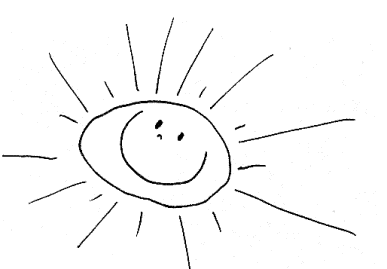 all das war zwischen Ostern und Pfingsten:Die Klassen 4a+4b haben ihre Radfahrausbildung in der Verkehrsschule in Emmendingen absolviert und sind nun stolze Besitzer des Fahrradführerscheines.Beim PANGEA Mathe-Wettbewerb der 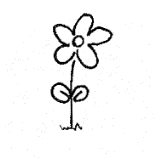 Klassen 3+4 kam nur ein  Kind in die Zwischenrunde nach Offenburg:Vincent Schwörer		HERZLICHEN GLÜCKWUNSCH ! Am 12. April fand die 2. Elternbeiratssitzung und die Schulkonferenz statt.Wichtige Top´s waren: *Situation der Schule: Flüchtlingsklasse*Informationen zum neuen Bildungsplan der für die Klassen 1 und 2 im Schuljahr 2016/2017 in Kraft tritt.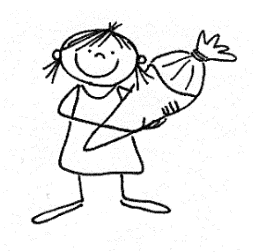 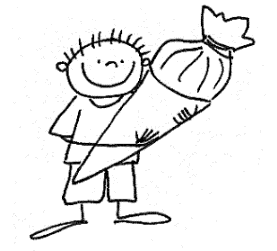 Am 15. April und 29. April war die Anmeldung der Schulanfängerkinder.Nächste Schuljahr können wir wieder 2 erste Klassen bilden. Am 19. April war unser großer Austauschtag mit unserer Partnerklasse aus Ohnenheim.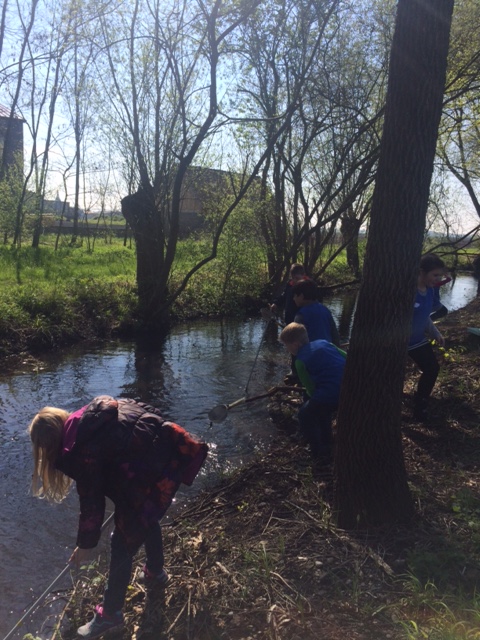 Die 4. Klässler waren zu Besuch in Ohnenheim, die 3. Klässler bekamen Besuch von ihren Korrespondenten. 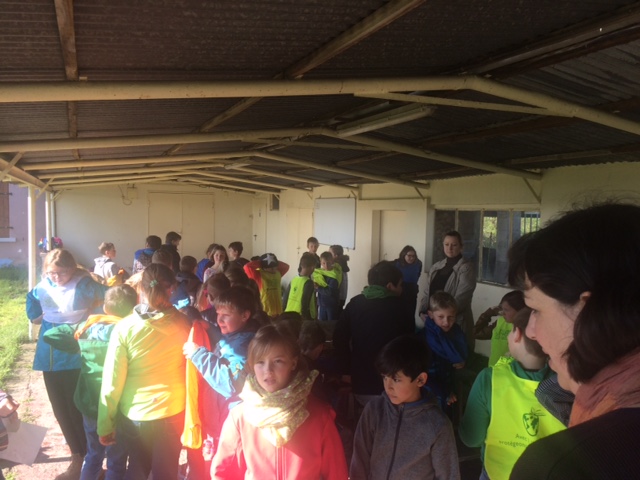 Am 22. April war unser Lehrerausflug. Dieses Mal machten wir eine Traktor-Rebbergtour in Ihringen und waren noch auf dem Lilienhof.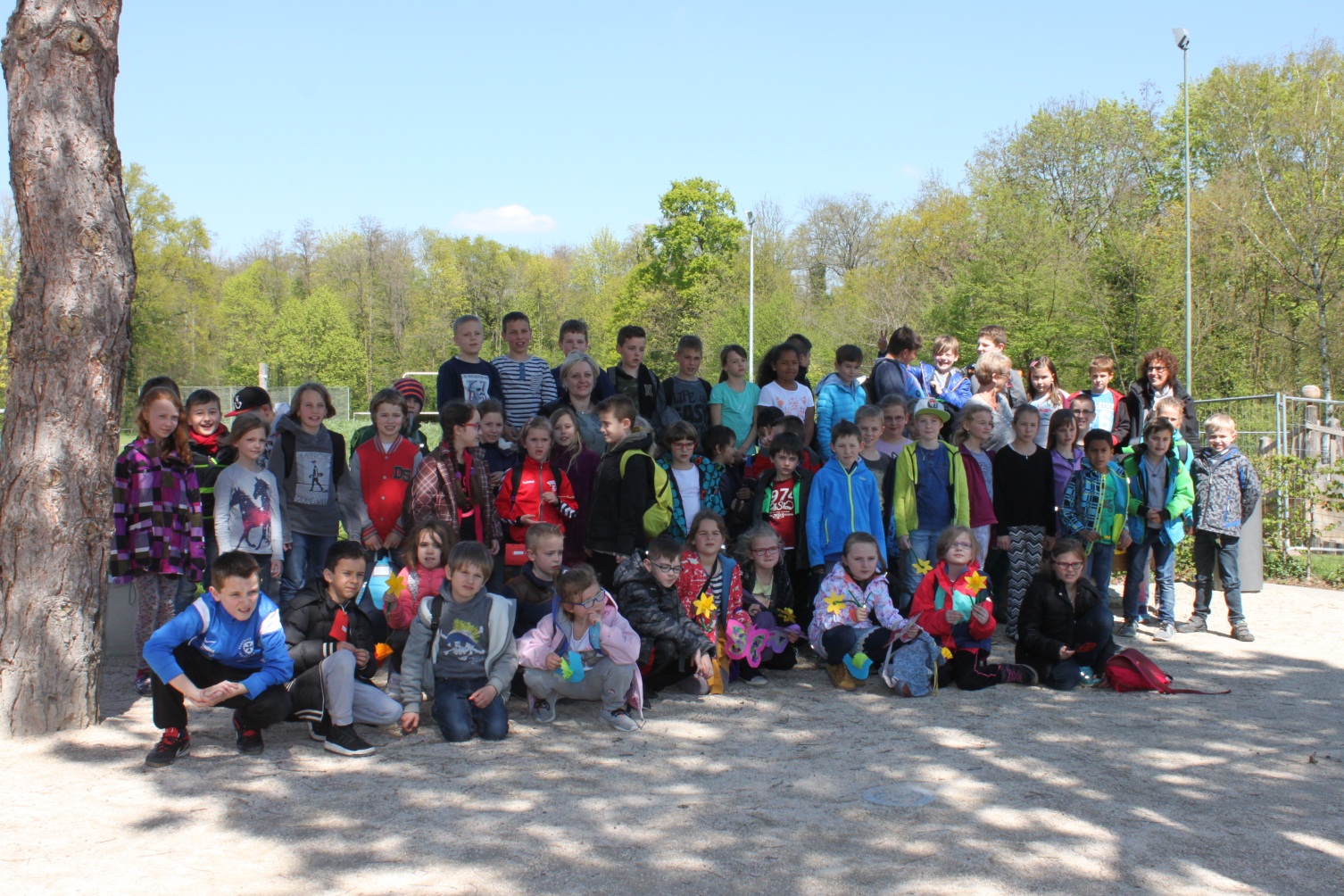 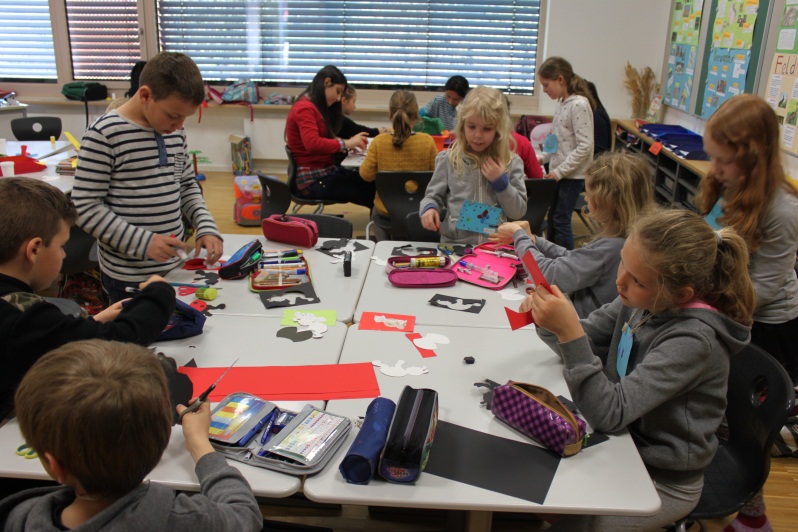 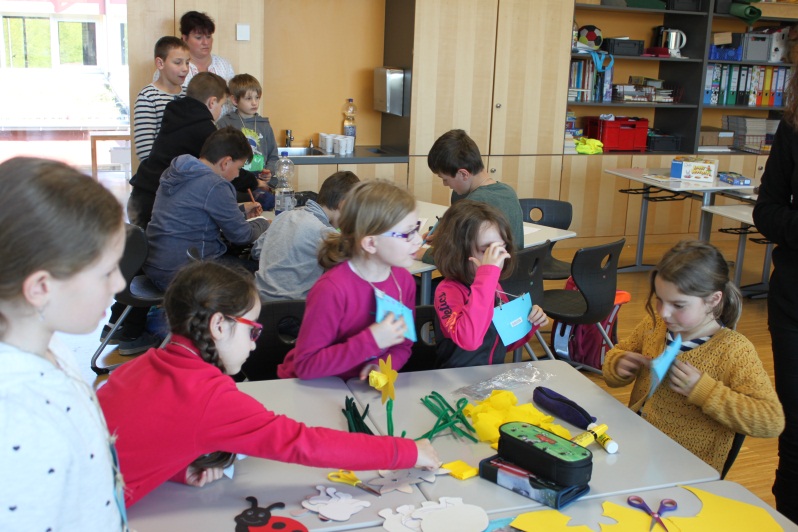 Es war ein schöner Tag !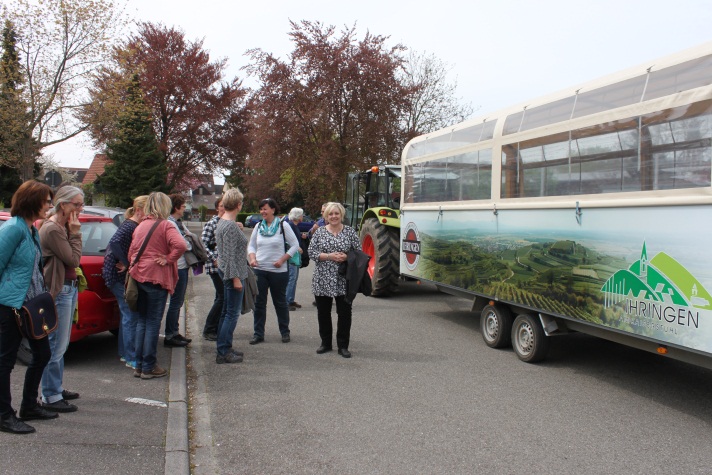 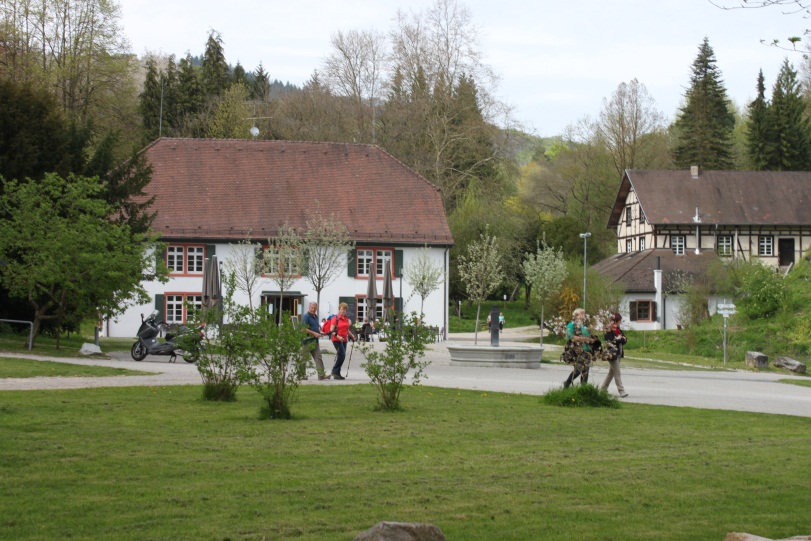 Die 3. Klässler schrieben die landesweiten Vergleichsarbeiten VERA:	26. April: Deutsch I – 28. April: Deutsch II - 3. Mai: Mathe  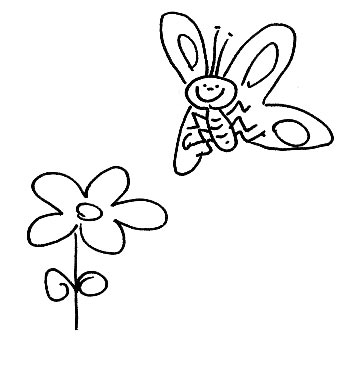 Am 28. April war die Oper Mannheim mit dem Stück „AIDA“ bei uns im Haus.Es war ein tolles Erlebnis….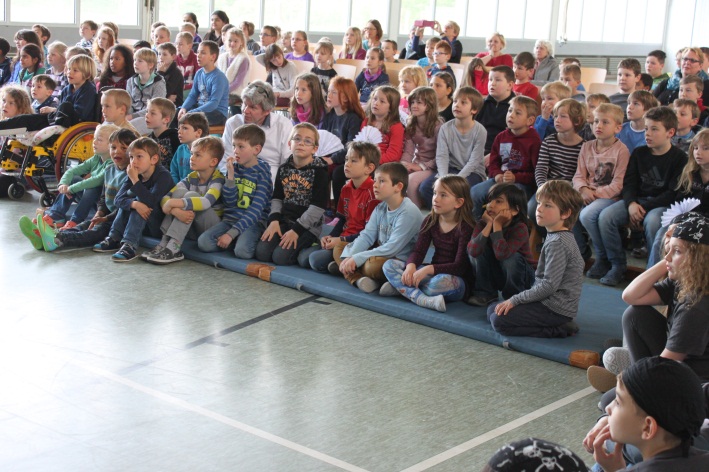 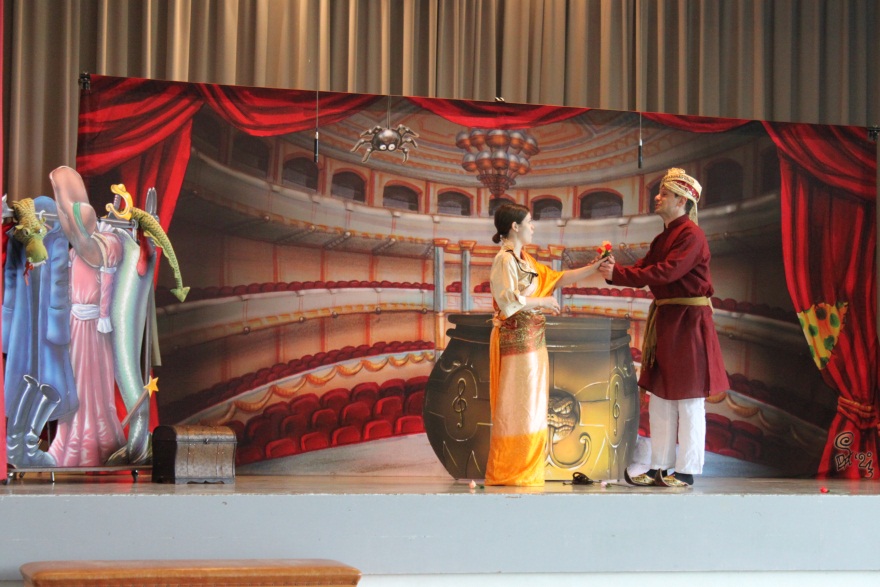 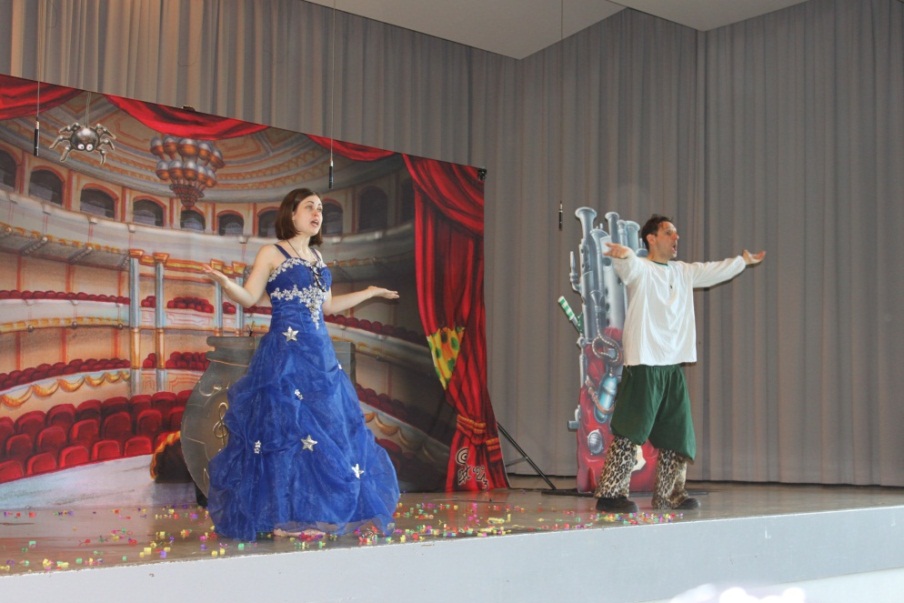 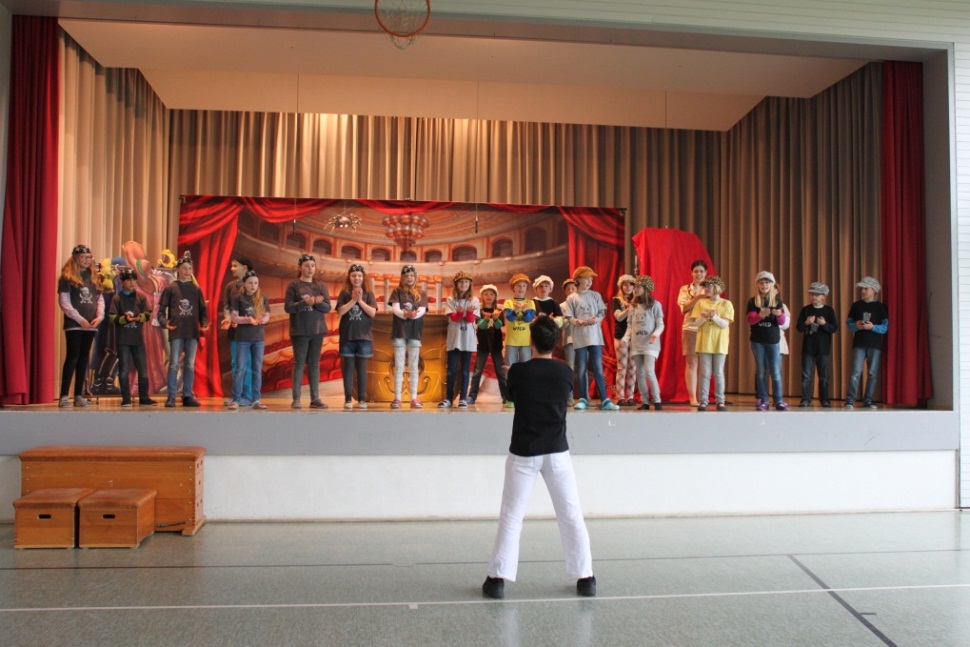 Am 6. Mai fand bei uns „Skipping Hearts“ – Seilspringen- von der Deutschen Herzstiftung statt.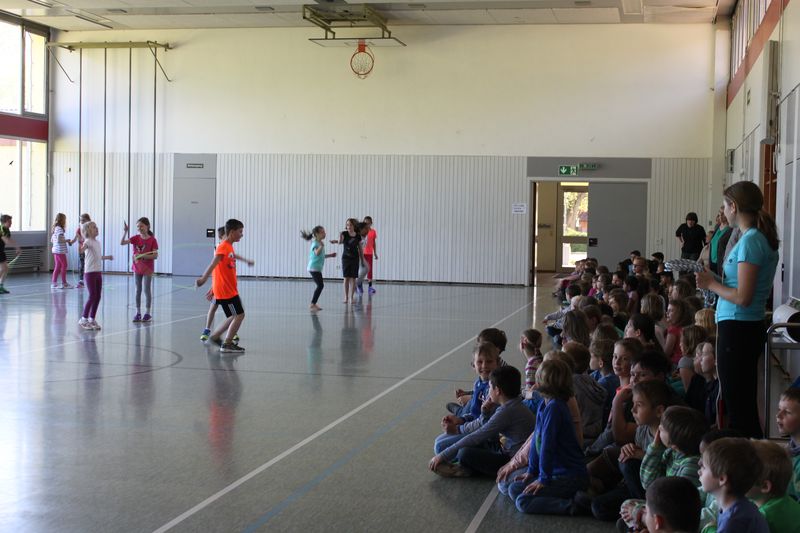 Jan aus der Klasse 3a hat an diesem Tag in der großen Pause Nussschnecken für Grace verkauft.DANKE, für die feinen Nussschnecken und die Spendenaktion !Am 10. Mai stellte der Musikverein Sasbach und die Winzerkapelle Jechtingen den 2./ 3. und 4. Klässlern verschiedene Instrumente vor. Die Kinder durften diese natürlich auch ausprobieren.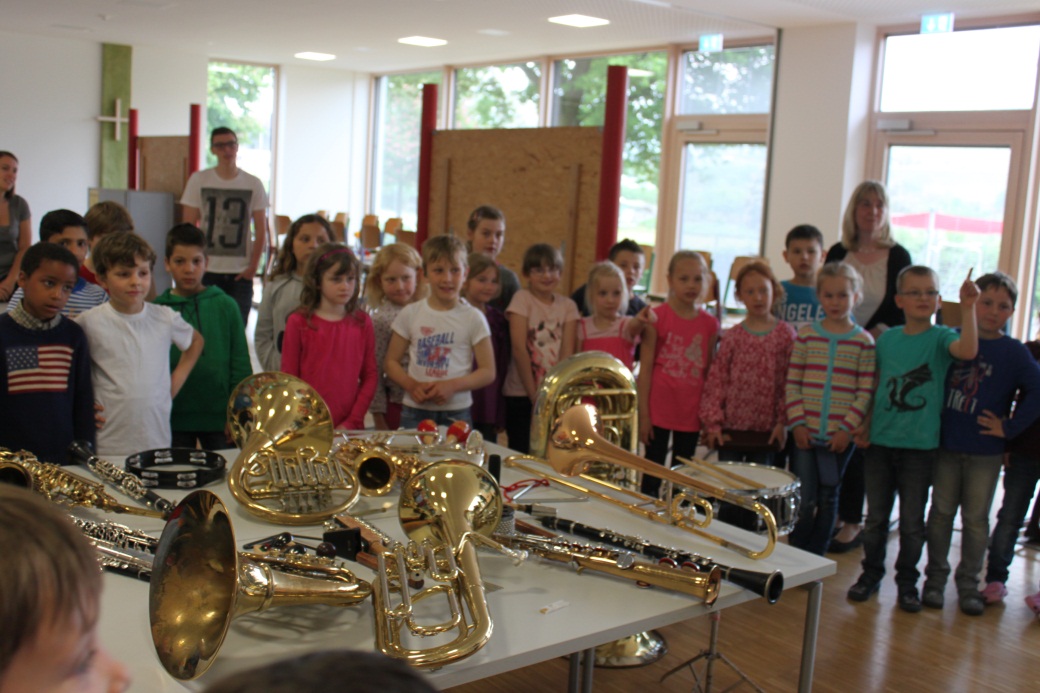 Vom 11. Mai bis zum 13. Mai ist die 4b mit Frau Stiegen im Landschulheim in FEIAMT. Hoffentlich wird das Wetter etwas besser !Viel Spaß ! Sportliche Nachrichten: Am 12. April: Kreisfinale der Fußball-Mädchen in Denzlingen.Sie belegten dort den 6. Platz.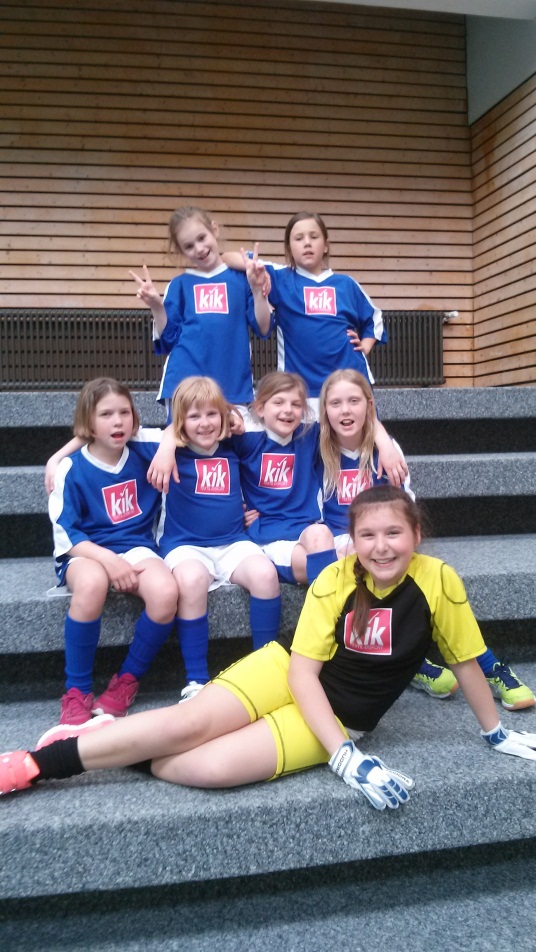 Hier wie versprochen das MannschaftsbildAllen ganz HERZLICHEN GLÜCKWUNSCH !Termine nach den Pfingstferien:2./3. Juni 2016: Fluoridierung-Schulzahnarzt9. Juni 2016: 4a/4b bekommen Besuch von ihren Partnerkindern– 3a/3b in Ohnenheim 23. Juni 2016: Kreisschülersportfest in Teningen Kl.3+430. Juni 2016: Bundesjugendspiele Kl. 1-46.-8. Juli 2016: Thementage in klassenübergreifenden GruppenThema: Unser Heimatort – früher und heuteAnmeldung Ferienbetreuung:bis spätestens 3. Juni 2016, danach nehmen wir keine Anmeldungen mehr entgegen !Wir wünschen ALLEN schöne Pfingstferien !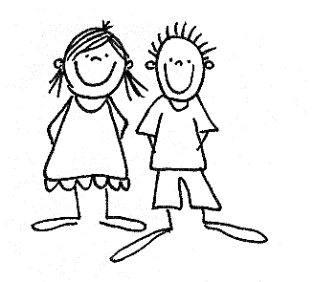 Preisträger-Liste 63. Europäischer Malwettbewerb 2016Die Preisverleihung findet am 2. Juni 2016 im Europapark statt.HERZLICHEN GLÜCKWUNSCH !Unser Bewegungsbereich mit Piratenschiff ist endlich fertig.DANKE, an alle, die mitgeholfen haben !Der Termin für das Helferfest ist in Planung !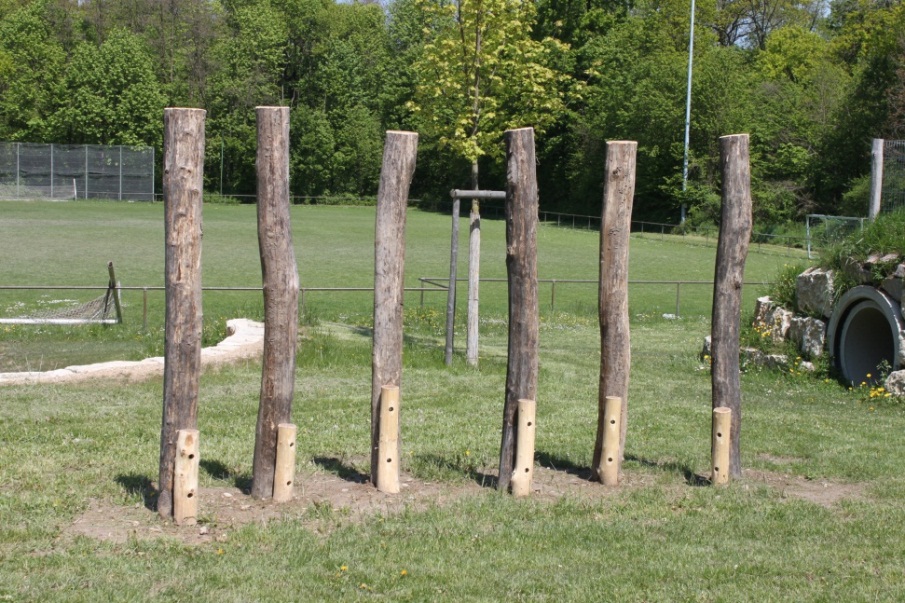 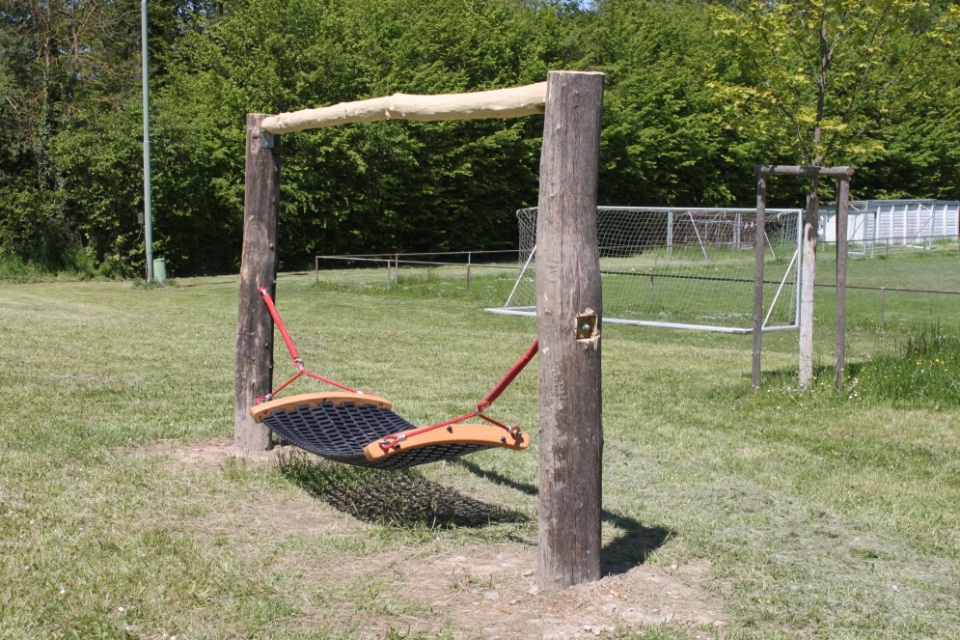 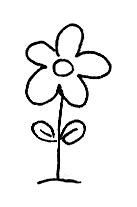 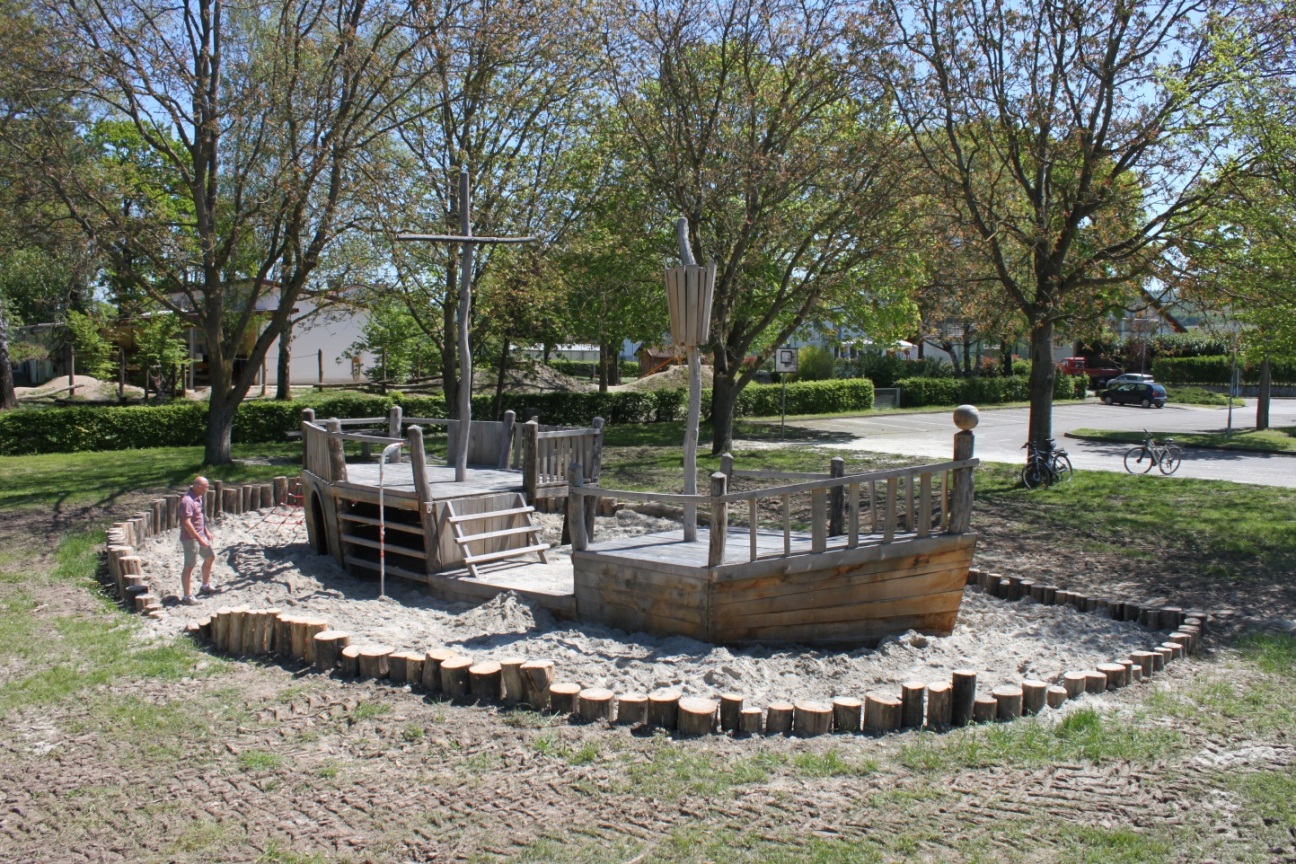 Preisträger/-innenPreisKlasseSonja HimmelseherLP2 aLina MüllerLP3 bVincent SchwörerLP/BPN3 aSophia SchneiderLP/BPN4 bLena SchneiderOP2 aSamira SchmidtOP2 aFelix EberlOP2 aLilianna JordanOP2 aValentin KochOP2 aNick BurkhardtOP3 aLara LerchOP3 aAnna MehlhornOP3 bRobin SpillmannOP3 bAmelie ChrobokOP4 aSophia BeckOP4 aLene GutOP4 bKlara StorzOP4 b